SECOND GENERAL SESSION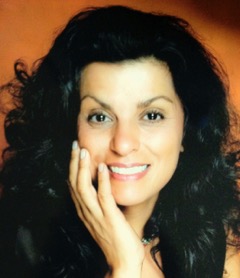 “Hacking the Brain for Easy Access to Critical Literacy Skills”Thursday, November 19, 2015 Chesapeake Room11:00-11:45 KATIE GARNER, M. Ed.Katie is an internationally recognized speaker, author and educational consultant, whose published work on Reading and the Brain has gained national recognition with the No Child Left Behind, Reading First and R.T.I. Initiatives. As a featured and keynote speaker at conferences throughout the US and abroad, Katie provides cutting-edge, instructional strategies to align existing literacy curriculum and instruction with the latest neural research. Through lecture and participation with Harvard University’s Learning & the Brain Research Consortium, as well as a keynote series at the Vulnerable Reader Summits with Richard Allington, Debbie Diller, and other leaders in the field across the US and Canada, Katie continues to shift the traditional paradigms associated with early grade skill-mastery by leading the way through the brain’s backdoor! Thursday 1:30-3:00 Chesapeake Room: Sneaking through the Brain’s “Backdoor” for Easy-Access to the Hardest Reading & Writing Skills! Katie Garner, Audience: All, (Brain Research, Phonemic Skills, Reading & Writing), Presider- Have you ever wondered how magic tricks work? It’s because our brains have a hardwired process of attention that is easily hacked into!  A good magician knows this and takes full advantage of it! As educators, we too can take advantage of this hardwired processes, so as to successfully navigate the minds of our students!  Ongoing discoveries in the field of brain science offer educators of all grade levels invaluable “tricks and tools” for working most effectively with all types of learners!  West Virginia Reading Association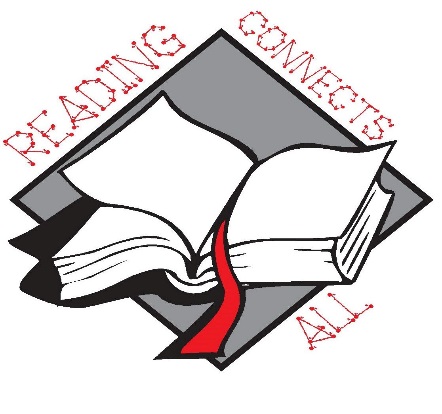  	60th Annual Conference	      	November 19-20, 2015The Greenbrier Resort				White Sulphur Springs, West Virginia 